AdatlapSzünidei táborokA KÉRELMEZŐ ADATAISZAKMAI BESZÁMOLÓ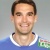 A kérelmező szervezet teljes neve:A kérelmező szervezet teljes neve:A kérelmező szervezet teljes neve:A kérelmező szervezet teljes neve:A kérelmező szervezet teljes neve:A kérelmező szervezet teljes neve:A kérelmező szervezet teljes neve:A kérelmező szervezet teljes neve:A kérelmező szervezet teljes neve:A kérelmező szervezet teljes neve:A kérelmező szervezet teljes neve:A kérelmező szervezet teljes neve:A kérelmező szervezet teljes neve:A kérelmező szervezet rövidített neve:A kérelmező szervezet rövidített neve:A kérelmező szervezet rövidített neve:A kérelmező szervezet rövidített neve:A kérelmező szervezet rövidített neve:A kérelmező szervezet rövidített neve:A kérelmező szervezet rövidített neve:A kérelmező szervezet rövidített neve:A kérelmező szervezet rövidített neve:A kérelmező szervezet rövidített neve:A kérelmező szervezet rövidített neve:A kérelmező szervezet rövidített neve:A kérelmező szervezet rövidített neve:Adószám:Adószám:Adószám:-------Bankszámlaszám:----A kérelmező szervezet székhelye:A kérelmező szervezet székhelye:A kérelmező szervezet székhelye:A kérelmező szervezet székhelye:A kérelmező szervezet székhelye:A kérelmező szervezet székhelye:A kérelmező szervezet székhelye:A kérelmező szervezet székhelye:A kérelmező szervezet székhelye:A kérelmező szervezet székhelye:	(irányítószám, helység)	(irányítószám, helység)	(irányítószám, helység)	(irányítószám, helység)	(irányítószám, helység)	(irányítószám, helység)	(irányítószám, helység)	(irányítószám, helység)	(irányítószám, helység)	(irányítószám, helység)	(irányítószám, helység)	(irányítószám, helység)	(irányítószám, helység)	(irányítószám, helység)	(irányítószám, helység)	(irányítószám, helység)	(irányítószám, helység)	(irányítószám, helység)	(irányítószám, helység)	(irányítószám, helység)	(irányítószám, helység)	(irányítószám, helység)	(irányítószám, helység)	(irányítószám, helység)	(irányítószám, helység)	(irányítószám, helység)	(irányítószám, helység)	(irányítószám, helység)	(irányítószám, helység)	(út, utca)	(út, utca)	(út, utca)	(út, utca)	(út, utca)	(út, utca)	(út, utca)	(út, utca)	(út, utca)	(út, utca)	(út, utca)	(út, utca)	(út, utca)	(út, utca)	(út, utca)	(út, utca)	(út, utca)	(út, utca)	(út, utca)	(út, utca)	(út, utca)	(út, utca)	(út, utca)	(út, utca)	(út, utca)	(út, utca)	(út, utca)	(út, utca)	(út, utca)	(út, utca)	(házszám)	(házszám)	(házszám)	(házszám)	(házszám)	(házszám)	(házszám)	(házszám)	(házszám)	(házszám)	(házszám)	(házszám)	(házszám)	(házszám)	(házszám)	(házszám)	(házszám)	(házszám)	(házszám)	(házszám)	(házszám)	(házszám)	(házszám)A kérelmező szervezet levelezési címe:A kérelmező szervezet levelezési címe:A kérelmező szervezet levelezési címe:A kérelmező szervezet levelezési címe:A kérelmező szervezet levelezési címe:A kérelmező szervezet levelezési címe:A kérelmező szervezet levelezési címe:A kérelmező szervezet levelezési címe:A kérelmező szervezet levelezési címe:A kérelmező szervezet levelezési címe:A kérelmező szervezet levelezési címe:A kérelmező szervezet levelezési címe:A kérelmező szervezet levelezési címe:	(irányítószám, helység)	(irányítószám, helység)	(irányítószám, helység)	(irányítószám, helység)	(irányítószám, helység)	(irányítószám, helység)	(irányítószám, helység)	(irányítószám, helység)	(irányítószám, helység)	(irányítószám, helység)	(irányítószám, helység)	(irányítószám, helység)	(irányítószám, helység)	(irányítószám, helység)	(irányítószám, helység)	(irányítószám, helység)	(irányítószám, helység)	(irányítószám, helység)	(irányítószám, helység)	(irányítószám, helység)	(irányítószám, helység)	(irányítószám, helység)	(irányítószám, helység)	(irányítószám, helység)	(irányítószám, helység)	(irányítószám, helység)	(út, utca)	(út, utca)	(út, utca)	(út, utca)	(út, utca)	(út, utca)	(út, utca)	(út, utca)	(út, utca)	(út, utca)	(út, utca)	(út, utca)	(út, utca)	(út, utca)	(út, utca)	(út, utca)	(út, utca)	(út, utca)	(út, utca)	(út, utca)	(út, utca)	(út, utca)	(út, utca)	(út, utca)	(út, utca)	(út, utca)	(út, utca)	(út, utca)	(út, utca)	(út, utca)	(házszám)	(házszám)	(házszám)	(házszám)	(házszám)	(házszám)	(házszám)	(házszám)	(házszám)	(házszám)	(házszám)	(házszám)	(házszám)	(házszám)	(házszám)	(házszám)	(házszám)	(házszám)	(házszám)	(házszám)	(házszám)	(házszám)	(házszám)Telefon:	Telefon:	Telefon:	Telefon:	Telefon:	Telefon:	Telefon:	Telefon:	Telefon:	Telefon:	Telefon:	Telefon:	Telefon:	Telefon:	Telefon:	Telefon:	Telefon:	Telefon:	Telefon:	Telefon:	Telefon:	Telefon:	Telefon:	Telefon:	Telefon:	Telefon:	Telefon:	Telefon:	Telefon:	Fax:	Fax:	Fax:	Fax:	Fax:	Fax:	Fax:	Fax:	Fax:	Fax:	Fax:	Fax:	Fax:	Fax:	Fax:	Fax:	Fax:	Fax:	Fax:	Fax:	Fax:	Fax:	Fax:	Fax:	A kérelmező hivatalos képviselője (Elnök):A kérelmező hivatalos képviselője (Elnök):A kérelmező hivatalos képviselője (Elnök):A kérelmező hivatalos képviselője (Elnök):A kérelmező hivatalos képviselője (Elnök):A kérelmező hivatalos képviselője (Elnök):A kérelmező hivatalos képviselője (Elnök):A kérelmező hivatalos képviselője (Elnök):A kérelmező hivatalos képviselője (Elnök):A kérelmező hivatalos képviselője (Elnök):A kérelmező hivatalos képviselője (Elnök):A kérelmező hivatalos képviselője (Elnök):A kérelmező hivatalos képviselője (Elnök):A kérelmező hivatalos képviselője (Elnök):A kérelmező hivatalos képviselője (Elnök):A kérelmező hivatalos képviselője (Elnök):A kérelmező hivatalos képviselője (Elnök):A kérelmező hivatalos képviselője (Elnök):A kérelmező hivatalos képviselőjének beosztása:A kérelmező hivatalos képviselőjének beosztása:A kérelmező hivatalos képviselőjének beosztása:A kérelmező hivatalos képviselőjének beosztása:A kérelmező hivatalos képviselőjének beosztása:A kérelmező hivatalos képviselőjének beosztása:A kérelmező hivatalos képviselőjének beosztása:A kérelmező hivatalos képviselőjének beosztása:A kérelmező hivatalos képviselőjének beosztása:A kérelmező hivatalos képviselőjének beosztása:A kérelmező hivatalos képviselőjének beosztása:A kérelmező hivatalos képviselőjének beosztása:A kérelmező hivatalos képviselőjének beosztása:A kérelmező hivatalos képviselőjének beosztása:A kérelmező hivatalos képviselőjének beosztása:A kérelmező hivatalos képviselőjének beosztása:A kérelmező hivatalos képviselőjének beosztása:A kérelmező hivatalos képviselőjének beosztása:A kérelmező hivatalos képviselőjének beosztása:A kérelmező hivatalos képviselőjének beosztása:A kérelmező hivatalos képviselőjének beosztása:A kérelmező hivatalos képviselőjének beosztása:A kérelmező hivatalos képviselőjének beosztása:A kérelmező hivatalos képviselőjének beosztása:Mobiltelefonszám: 	Mobiltelefonszám: 	Mobiltelefonszám: 	Mobiltelefonszám: 	Mobiltelefonszám: 	Mobiltelefonszám: 	Mobiltelefonszám: 	Mobiltelefonszám: 	Mobiltelefonszám: 	Mobiltelefonszám: 	Mobiltelefonszám: 	Mobiltelefonszám: 	Mobiltelefonszám: 	Mobiltelefonszám: 	Mobiltelefonszám: 	Mobiltelefonszám: 	Mobiltelefonszám: 	Mobiltelefonszám: 	Mobiltelefonszám: 	Mobiltelefonszám: 	Mobiltelefonszám: 	Mobiltelefonszám: 	Mobiltelefonszám: 	Mobiltelefonszám: 	Mobiltelefonszám: 	Mobiltelefonszám: 	Mobiltelefonszám: 	Mobiltelefonszám: 	Mobiltelefonszám: 	e-mail cím: 	e-mail cím: 	e-mail cím: 	e-mail cím: 	e-mail cím: 	e-mail cím: 	e-mail cím: 	e-mail cím: 	e-mail cím: 	e-mail cím: 	e-mail cím: 	e-mail cím: 	e-mail cím: 	e-mail cím: 	e-mail cím: 	e-mail cím: 	e-mail cím: 	e-mail cím: 	e-mail cím: 	e-mail cím: 	e-mail cím: 	e-mail cím: 	e-mail cím: 	e-mail cím: 	A kérelmező részéről kijelölt kapcsolattartó :A kérelmező részéről kijelölt kapcsolattartó :A kérelmező részéről kijelölt kapcsolattartó :A kérelmező részéről kijelölt kapcsolattartó :A kérelmező részéről kijelölt kapcsolattartó :A kérelmező részéről kijelölt kapcsolattartó :A kérelmező részéről kijelölt kapcsolattartó :A kérelmező részéről kijelölt kapcsolattartó :A kérelmező részéről kijelölt kapcsolattartó :A kérelmező részéről kijelölt kapcsolattartó :A kérelmező részéről kijelölt kapcsolattartó :A kérelmező részéről kijelölt kapcsolattartó :A kérelmező részéről kijelölt kapcsolattartó :A kérelmező részéről kijelölt kapcsolattartó :A kérelmező részéről kijelölt kapcsolattartó :A kérelmező részéről kijelölt kapcsolattartó :A kérelmező részéről kijelölt kapcsolattartó :A kérelmező részéről kijelölt kapcsolattartó :A kérelmező részéről kijelölt kapcsolattartó :A kérelmező részéről kijelölt kapcsolattartó :A kérelmező részéről kijelölt kapcsolattartó :A kérelmező részéről kijelölt kapcsolattartó :A kérelmező részéről kijelölt kapcsolattartó :A kérelmező részéről kijelölt kapcsolattartó :A kérelmező részéről kijelölt kapcsolattartó :A kérelmező részéről kijelölt kapcsolattartó :A kérelmező részéről kijelölt kapcsolattartó :A kérelmező részéről kijelölt kapcsolattartó :A kérelmező részéről kijelölt kapcsolattartó :Mobiltelefonszám: 	Mobiltelefonszám: 	Mobiltelefonszám: 	Mobiltelefonszám: 	Mobiltelefonszám: 	Mobiltelefonszám: 	Mobiltelefonszám: 	Mobiltelefonszám: 	Mobiltelefonszám: 	Mobiltelefonszám: 	Mobiltelefonszám: 	Mobiltelefonszám: 	Mobiltelefonszám: 	Mobiltelefonszám: 	Mobiltelefonszám: 	Mobiltelefonszám: 	Mobiltelefonszám: 	Mobiltelefonszám: 	Mobiltelefonszám: 	Mobiltelefonszám: 	Mobiltelefonszám: 	Mobiltelefonszám: 	Mobiltelefonszám: 	Mobiltelefonszám: 	Mobiltelefonszám: 	Mobiltelefonszám: 	Mobiltelefonszám: 	Mobiltelefonszám: 	Mobiltelefonszám: 	e-mail cím: 	e-mail cím: 	e-mail cím: 	e-mail cím: 	e-mail cím: 	e-mail cím: 	e-mail cím: 	e-mail cím: 	e-mail cím: 	e-mail cím: 	e-mail cím: 	e-mail cím: 	e-mail cím: 	e-mail cím: 	e-mail cím: 	e-mail cím: 	e-mail cím: 	e-mail cím: 	e-mail cím: 	e-mail cím: 	e-mail cím: 	e-mail cím: 	e-mail cím: 	e-mail cím: 	